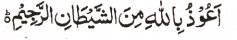 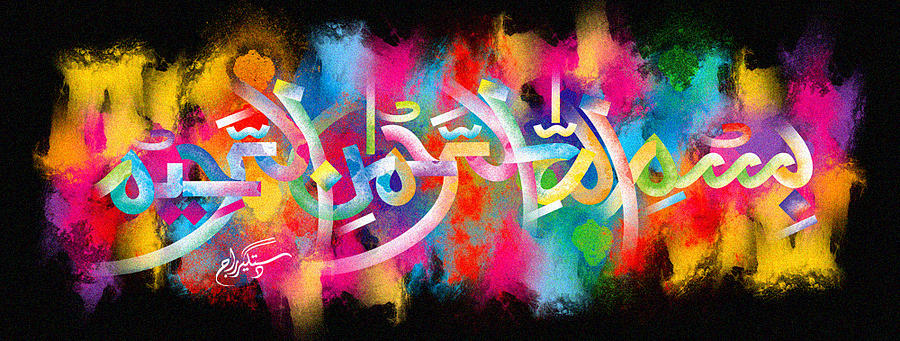 Another Miracle Mandarin of 15th November 2015The Exclusive Islamic Miracle Photographs of Dr Umar Elahi AzamThursday 26th November 2015 Manchester, UKIntroductionThe Name of Allah  was on the external surface of this mandarin and also on a slice of the fruit.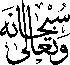 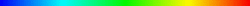 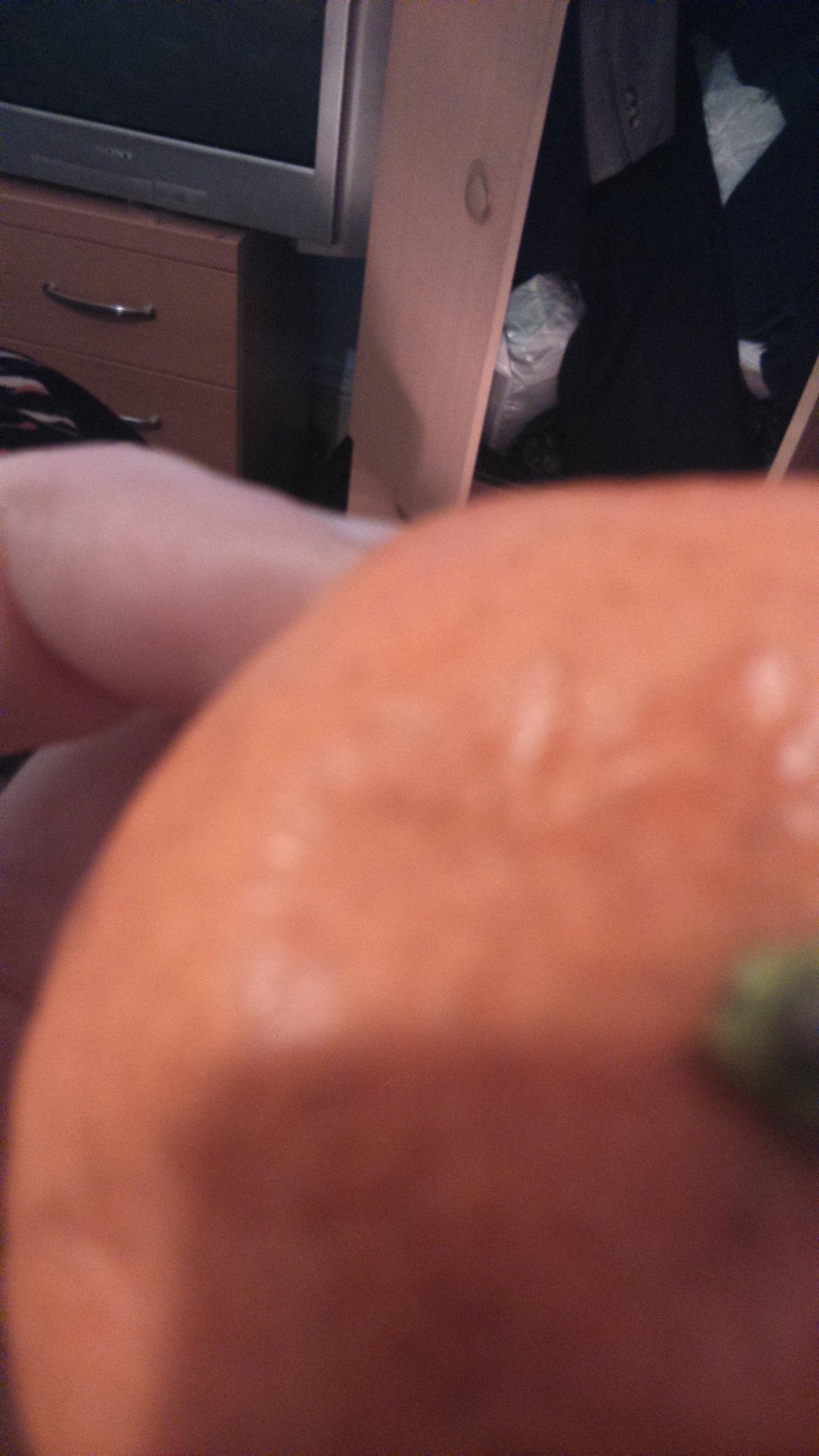 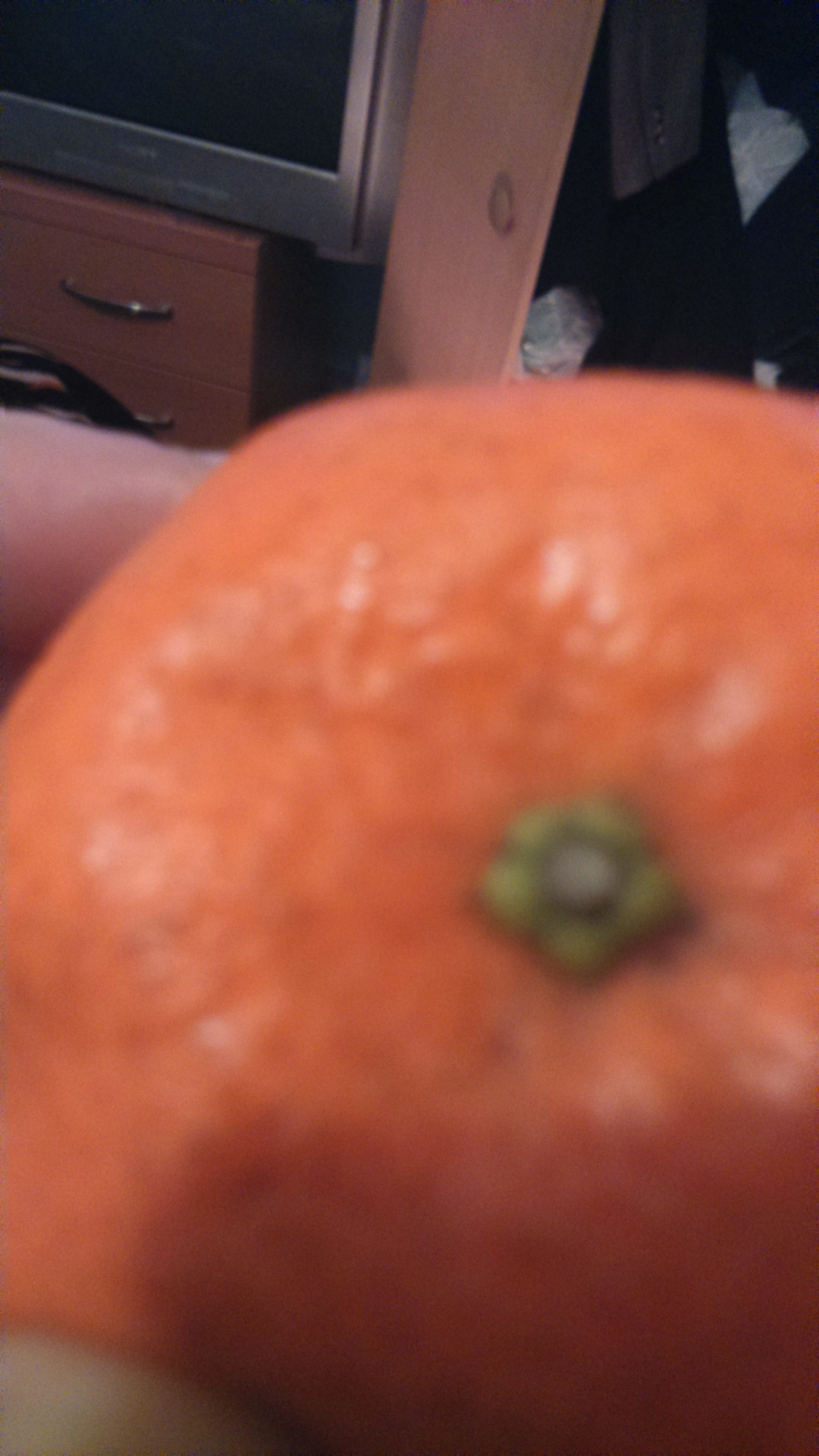 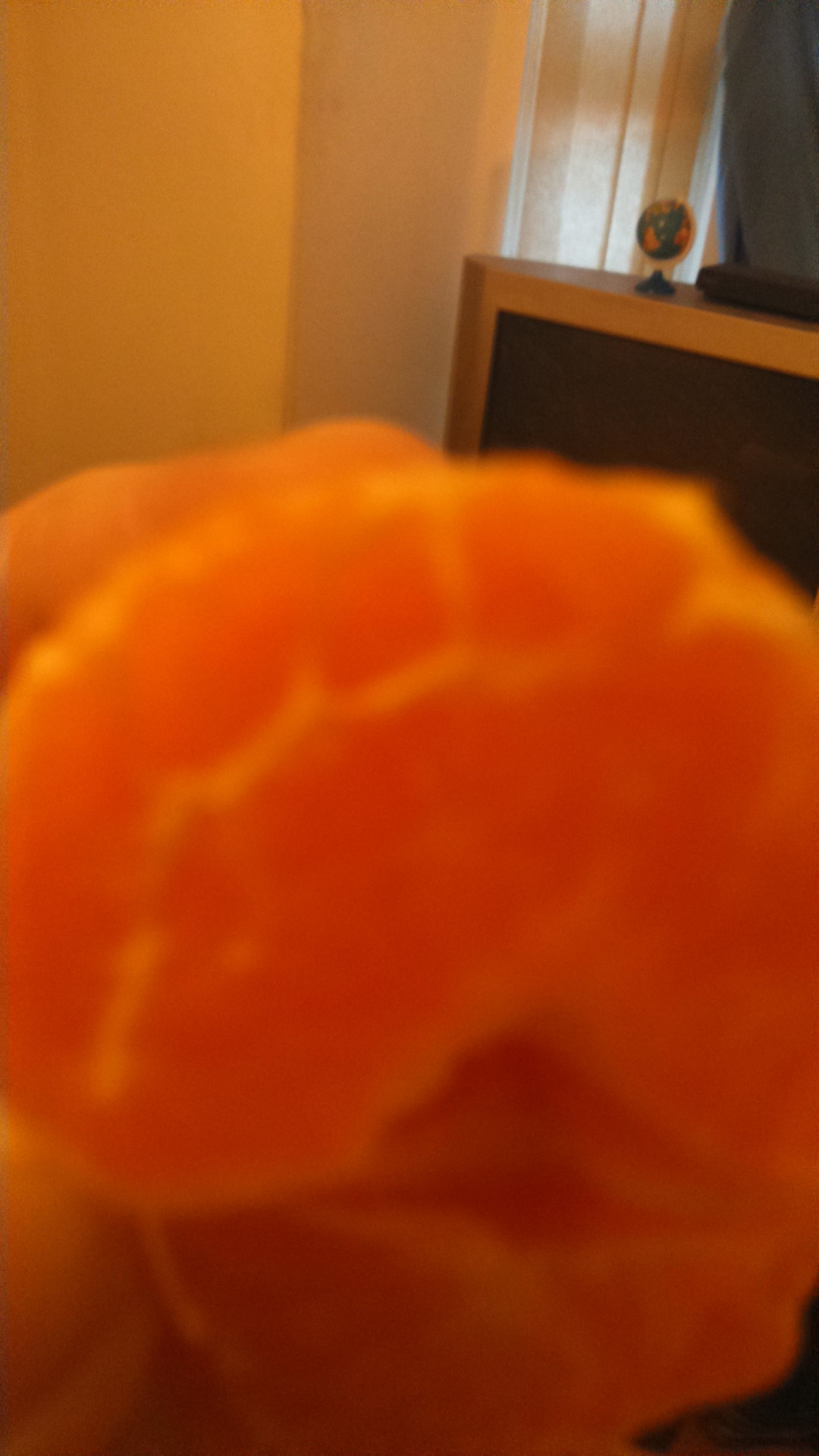 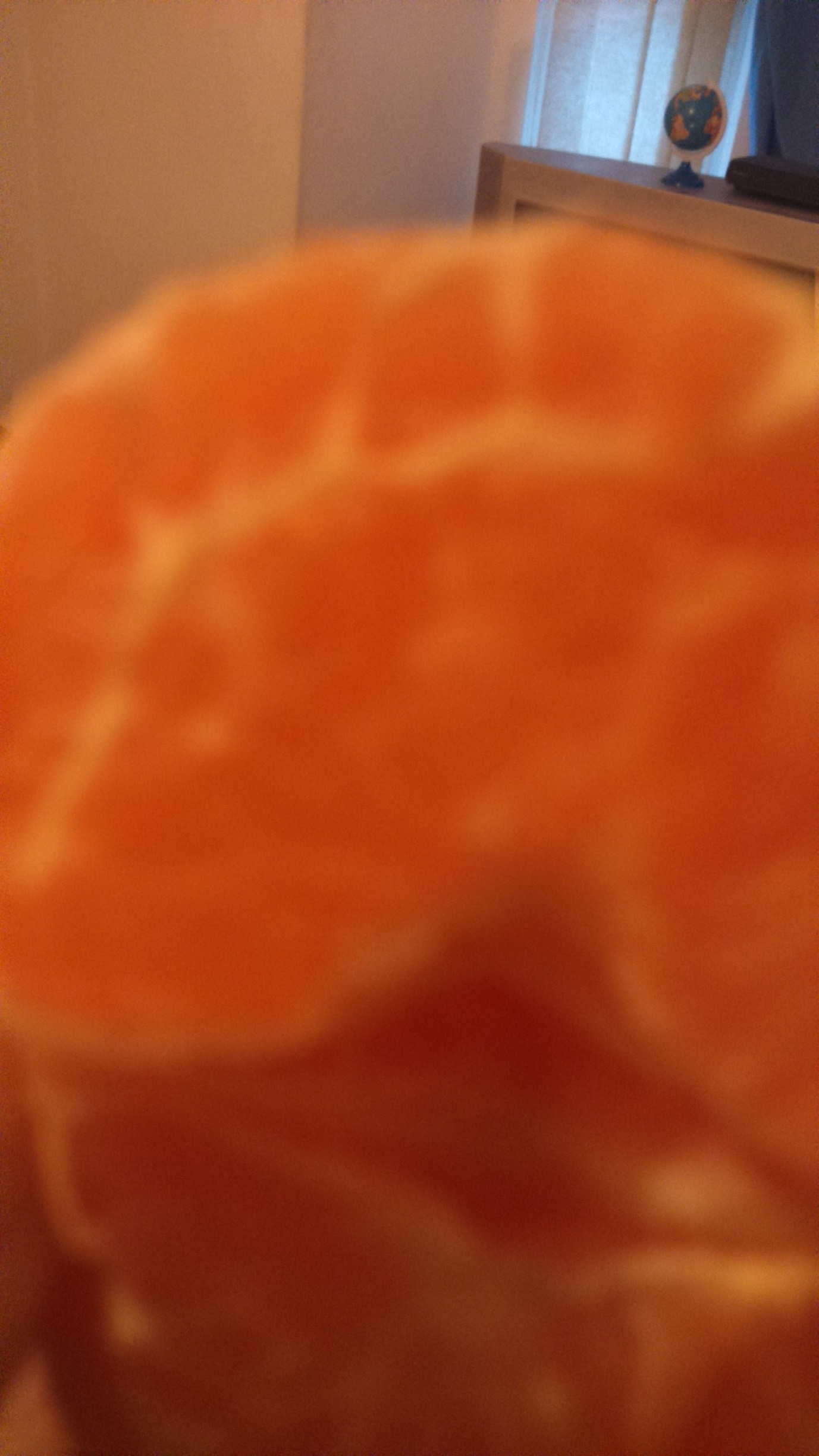 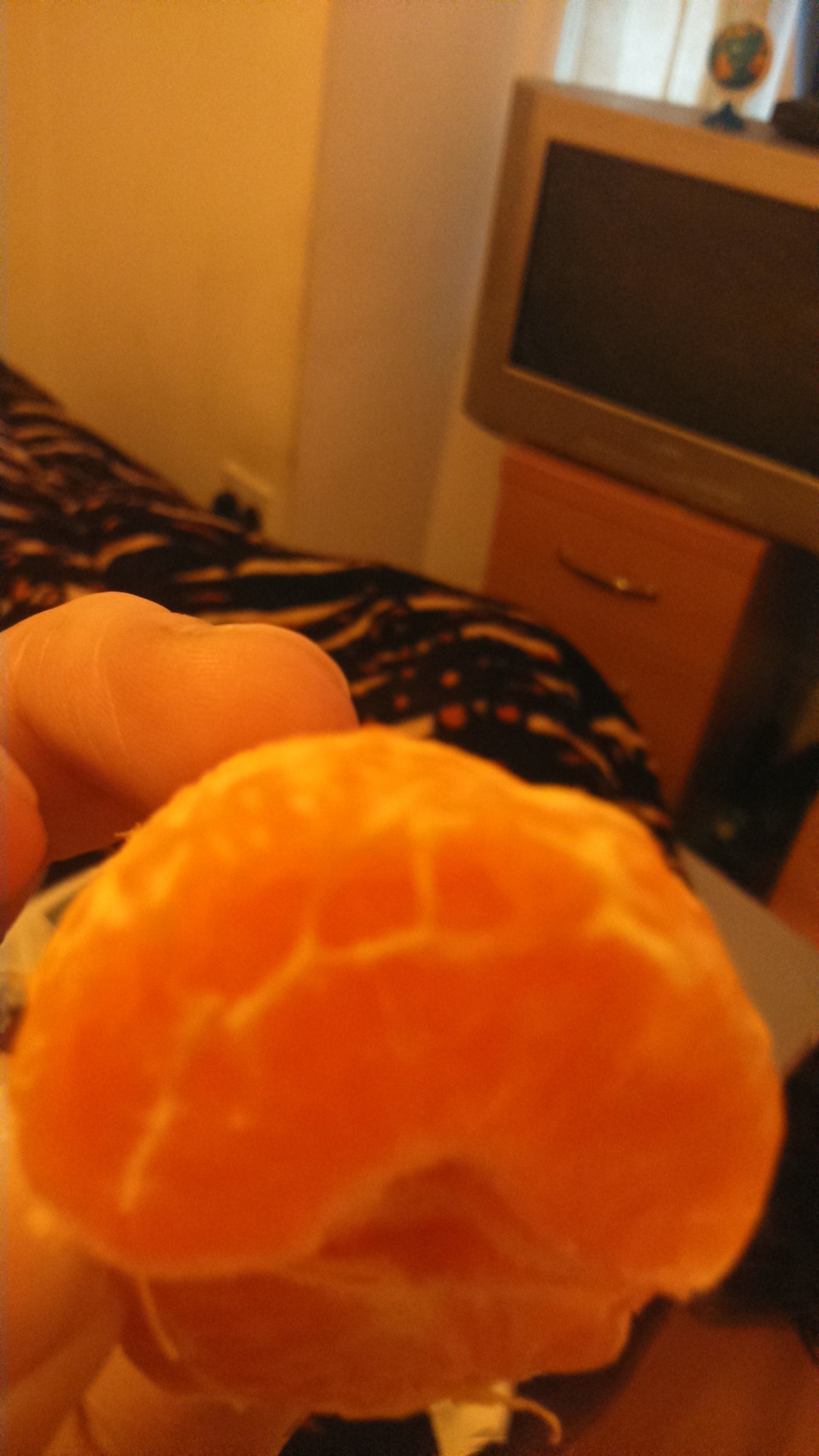 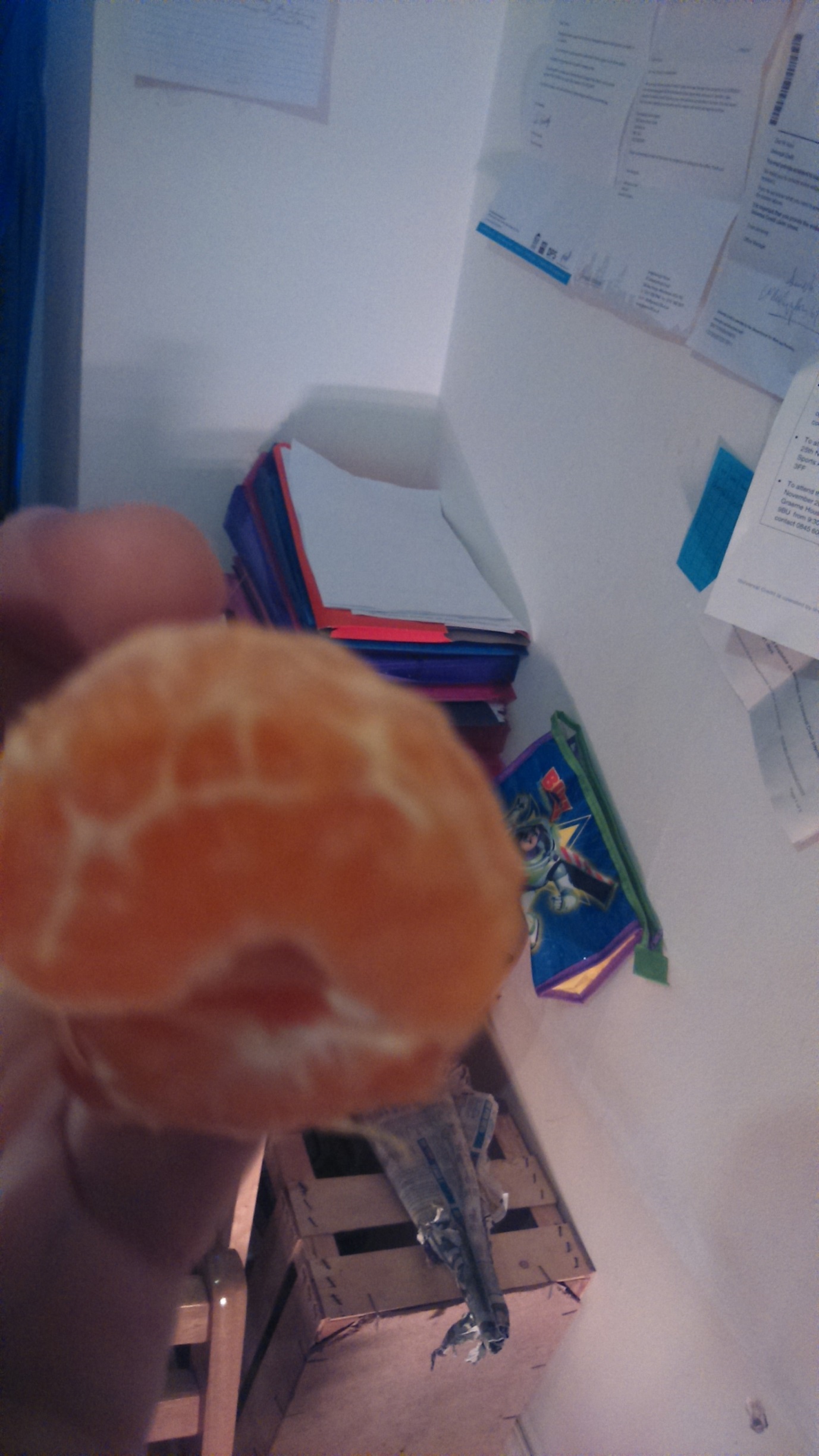 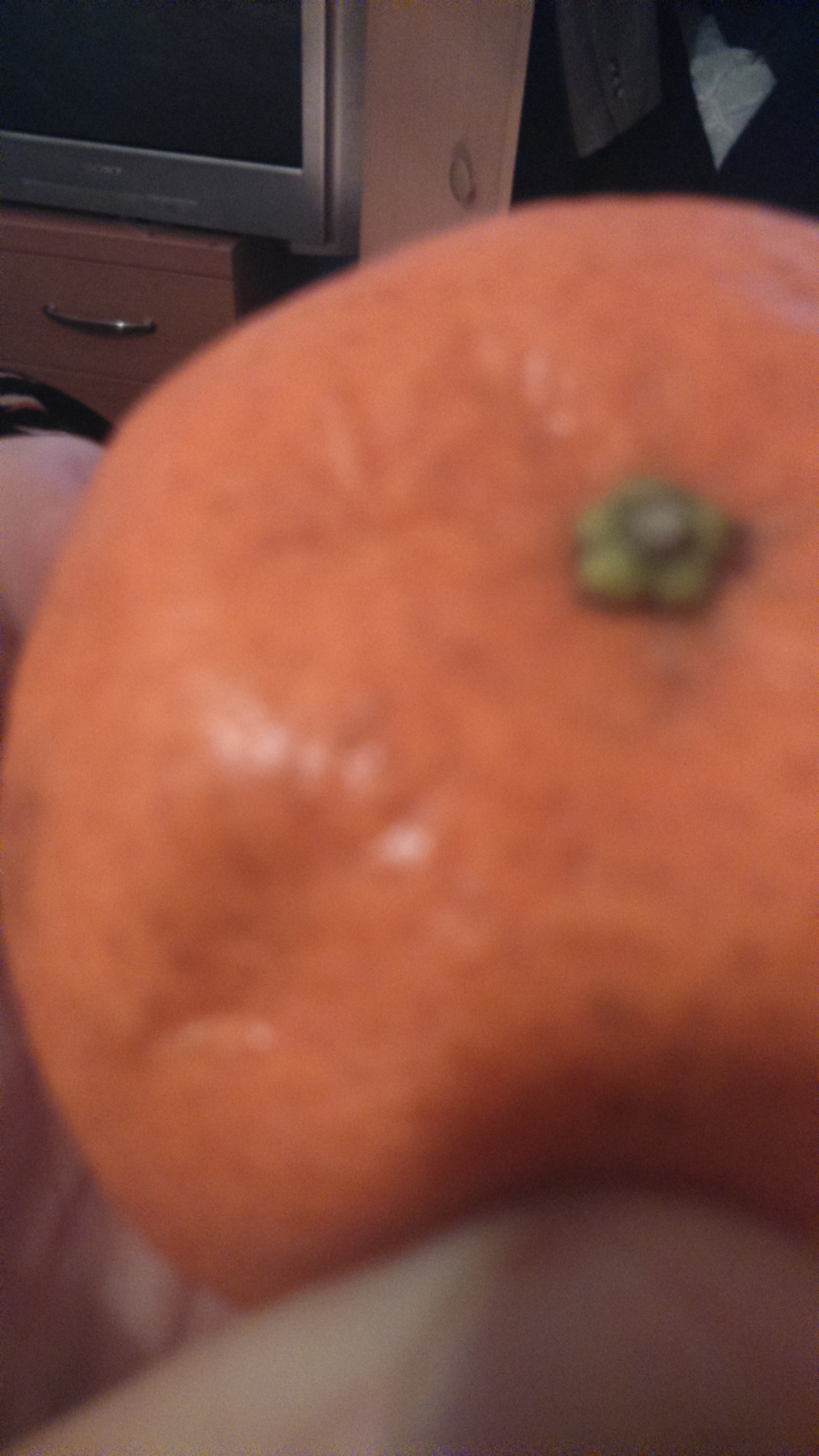 